РАССМОТРЕНО                                                     УТВЕРЖДЕНО 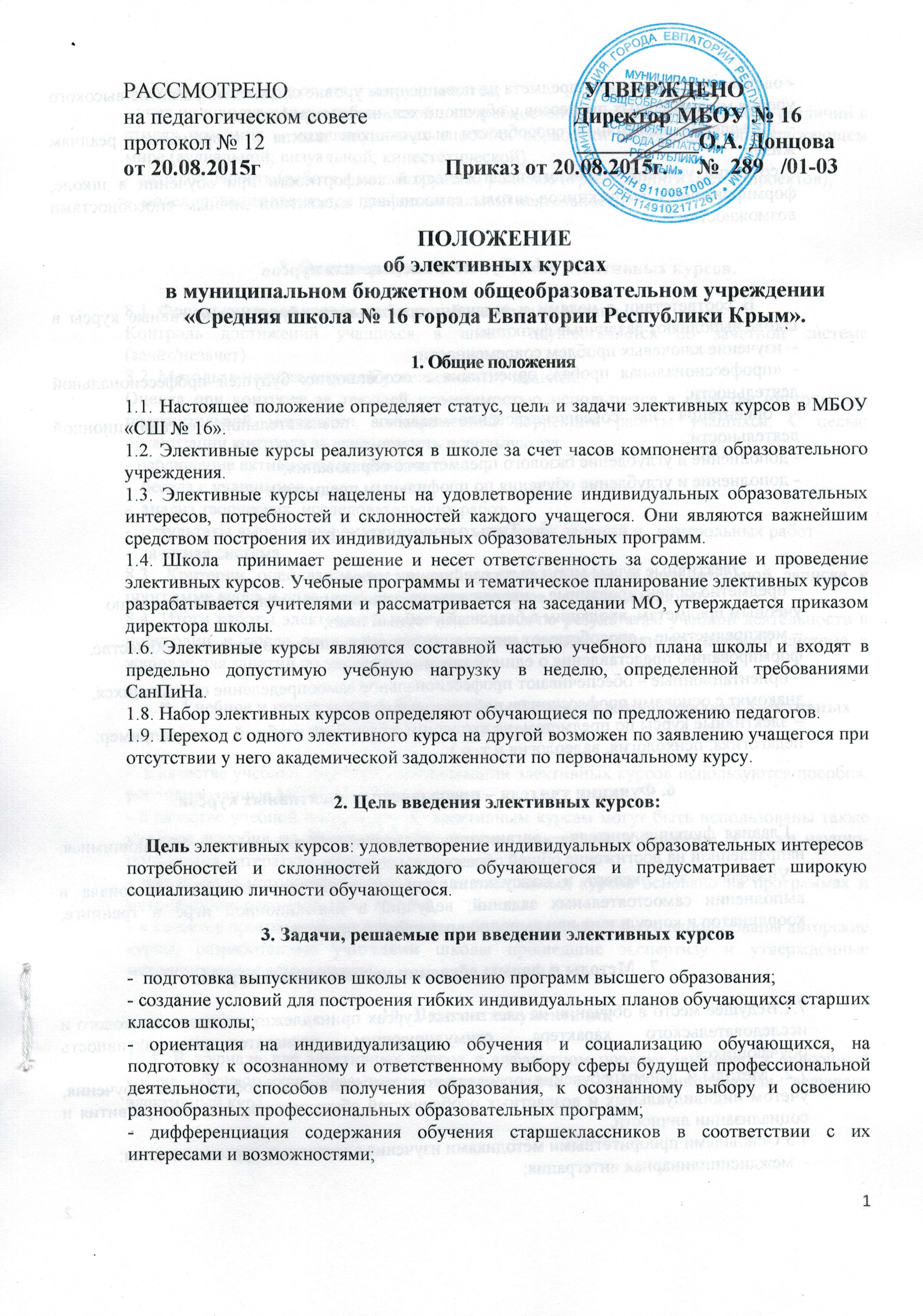 на педагогическом совете                                     Директор МБОУ № 16протокол № 12                                                        ___________О.А. Донцова от 20.08.2015г                                 Приказ от 20.08.2015г.     №  289   /01-03ПОЛОЖЕНИЕ об элективных курсах в муниципальном бюджетном общеобразовательном учреждении «Средняя школа № 16 города Евпатории Республики Крым».1. Общие положения 1.1. Настоящее положение определяет статус, цели и задачи элективных курсов в МБОУ «СШ № 16». 1.2. Элективные курсы реализуются в школе за счет часов компонента образовательного учреждения.1.3. Элективные курсы нацелены на удовлетворение индивидуальных образовательных интересов, потребностей и склонностей каждого учащегося. Они являются важнейшим средством построения их индивидуальных образовательных программ. 1.4. Школа   принимает решение и несет ответственность за содержание и проведение элективных курсов. Учебные программы и тематическое планирование элективных курсов разрабатывается учителями и рассматривается на заседании МО, утверждается приказом директора школы.1.6. Элективные курсы являются составной частью учебного плана школы и входят в предельно допустимую учебную нагрузку в неделю, определенной требованиями СанПиНа.1.8. Набор элективных курсов определяют обучающиеся по предложению педагогов. 1.9. Переход с одного элективного курса на другой возможен по заявлению учащегося при отсутствии у него академической задолженности по первоначальному курсу.2. Цель введения элективных курсов:    Цель элективных курсов: удовлетворение индивидуальных образовательных интересов потребностей и склонностей каждого обучающегося и предусматривает широкую социализацию личности обучающегося.3. Задачи, решаемые при введении элективных курсов-  подготовка выпускников школы к освоению программ высшего образования;- создание условий для построения гибких индивидуальных планов обучающихся старших классов школы;- ориентация на индивидуализацию обучения и социализацию обучающихся, на подготовку к осознанному и ответственному выбору сферы будущей профессиональной деятельности, способов получения образования, к осознанному выбору и освоению разнообразных профессиональных образовательных программ;- дифференциация содержания обучения старшеклассников в соответствии с их интересами и возможностями;- овладение содержанием предмета на повышенном уровне сложности, развитие высокого уровня мыслительных процессов у обучающихся, навыков рефлексии; - повышение адаптивной способности выпускников школы к современным реалиям жизни;- создание условий психолого-педагогической комфортности при обучении в школе; формирование у выпускников школы самооценки, адекватной личным способностями возможностям;4.   Функции элективных курсовВ соответствии с целями и задачами профильного обучения элективные курсы в школе выполняют различные функции: -  изучение ключевых проблем современности;- «профессиональная проба»; ориентация в особенностях будущей профессиональной деятельности;- ориентация на совершенствование навыков познавательной, организационной деятельности;- дополнение и углубление базового предметного образования;- дополнение и углубление обучения по профильным предметам.5.   Типы элективных курсов Элективные курсы могут быть следующих типов:– предметно-ориентированные – направлены на расширение и углубление знаний по учебным предметам, входящим в базисный учебный план;– межпредметные – способствуют интеграции знаний учащихся о природе и обществе, формированию представления о единой картине мира;– ориентационные – обеспечивают профессиональное самоопределение обучающихся, знакомят с основами профессиональной деятельности;– элективные курсы по предметам, не входящим в базисный учебный план (например: педагогика, психология, валеология и т. п.)6. Функции учителя – преподавателя элективных курсов.Главная функция учителя – организация совместной деятельности с обучающимися, направленной на достижение общей образовательной цели.Учитель – это эксперт и консультант при изучении теоретического материала и выполнении самостоятельных заданий; ведущий в имитационной игре и тренинге; координатор и консультант при выполнении учебного проекта7.  Методы и формы обучения на элективных курсах.7.1.Ведущее место в обучении на элективных курсах принадлежит методам поискового и исследовательского характера, стимулирующим познавательную активность обучающихся. 7.2. Методы и формы обучения определяются требованиями профилизации обучения, учетом индивидуальных и возрастных особенностей обучающихся, задачами развития и социализации личности. 7.3.Основными приоритетными методиками изучения элективных курсов являются:-  междисциплинарная интеграция;- обучение на основе опыта и сотрудничества;- учет индивидуальных особенностей и потребностей учащихся,обучающихся  различий в стилях познания – индивидуальных способах обработки информации об окружающем мире (аудиальной, визуальной, кинестетической);- интерактивность (работа в малых группах, ролевые игры, тренинги, метод проектов);-  моделирование элементов профессиональной деятельности.8. Оценка результатов изучения элективных курсов. 8.1. Формы контроля уровня достижений и критерии оценки.Контроль достижений учащихся в школе осуществляется по зачетной системе (зачёт/незачет)8.2. Методы контроля текущей успеваемости учащихся.Оценка при контроле за текущей успеваемостью используется в качестве инструмента положительной мотивации, своевременной коррекции работы учащихся. С целью организации контроля за успеваемость используются- наблюдение активности на занятии;-  беседа с учащимися-  анализ творческих, исследовательских работ-  результаты выполнения диагностических тестовых заданий и   контрольных работ-  зачетная система8.3. Критерии оценивания достижений устанавливаются в пояснительной записке к программе курса и доводятся до сведения учеников на первом занятии.8.4. Итоги работы элективного курса подводятся по результатам учебной деятельности в полугодии и после окончания курса с выставлением оценки по зачётной системе в журнале для занятий по элективным курсам.9. Учебное и программно-методическое обеспечении преподавания элективных   курсов.-  в качестве учебных пособий в преподавании элективных курсов используются пособия, рекомендованные МО РФ, - в качестве учебной литературы по элективным курсам могут быть использованы также учебные пособия по факультативным курсам, для кружковой работы, а также научно-популярная литература, справочные издания;- программно-методическое обеспечение элективных курсов основано на программах и методических рекомендациях МО РФ.- в качестве программно-методического обеспечения могут быть использованы авторские курсы, разработанные учителями школы прошедшие экспертизу и утвержденные методическим советом школы.10.  Ведение документации10.1. В журнале для элективных курсов в алфавитном порядке заполняется списочный состав обучающихся, указывается название курса и ФИО преподавателя, ведущего элективный курс.10.2. При проведении каждого занятия преподавателем в журнале элективных курсов ставятся число, месяц, отмечаются отсутствующие обучающиеся, на соответствующей странице указывается число и производится запись темы занятия. 10.3. Если с обучающимися в часы занятий проводится экскурсия, то указывается объект экскурсии.
10.4. Все записи в журнале производятся чётко, аккуратно; запрещается исправление и сокращение слов.10.5. Внутришкольный контроль реализации элективного компонента учебного плана образовательного учреждения осуществляется администрацией школы.